< Full title (+ subtitle) >< Your Name >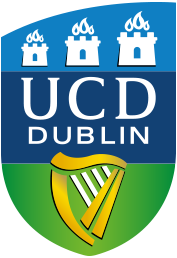 The thesis is submitted to University College Dublin in partial fulfilment of therequirements for the degree of MA in Linguistics.The School of Languages, Cultures & Linguistics.Supervisor: < Supervisor’s name >orSupervisors: < Supervisors’ names >Month and year of submissionTable of ContentsThe table of contents should list the title of each chapter and the main sections and subsections in each chapter together with the relevant starting page numbers.Acknowledgments (if any)				<all page numbers in roman numerals>AbstractList of Tables (if any)List of Figures (if any)List of Appendices (if any)Chapter 1	Chapter 2  etc					Acknowledgements (if any)Abstract< Summary abstract of the thesis (of approximately 300 words) >List of Tables (if any)List of Figures (if any)List of Appendices (if any)
Title of the First ChapterReferences or Bibliography Use one style consistently.Appendices (if any)